Цель урока:  формировать интерес к изучению английского языка.Задачи: предметные: в  игровой форме повторить и закрепить изученную лексику;метапредметные: формировать навыки логического мышления, умения сосредоточить внимание на поставленной задаче;личностные: формировать навыки работы в группеФорма проведения мероприятия: урок-играФорма организации познавательной деятельности учащихся: работа в группах.Предварительная подготовка: Подборка интересных заданий, соответствующих уровню подготовки и возрасту обучающихся, для выполнения в группах (кроссворды, загадки, творческие задания и т.д.)Ход урокаПриложение №1.Весёлые загадки. 1. Вижу в классе много рук!    Книга по английски – book.2. Долго, долго носом хлюпал    Ученик английский pupil.3. в школе я вчера заснул    Школа по английски – school.4. Ты не ленись, а повтори    Семья иначе – family.5. Садись в машину. Всё исправно.    Нас повезёт водитель – driver.6. Писатель пишет, вы читайте.    Писатель по английски – writer.7. Путь-дорога далека.    Автомобиль английский – car.8. Bижу Волгу, вижу Рейн    Самолёт иначе – plane.9. Cамокат поехал круто.   Самокат, конечно, scooter.10. Поезда везут людей.     Поезд по английски – train.11. Крыса в доме. Ужас! Вред!      Крыса по английски – rat.12. Я бананы понесу    В зоопарк английский Zoo.13. Ваше или же твоё     По английски просто your.14. Сколько положить пельменей?     Сколько? – значит “how many?”15. Кто из нас сварил уху?     По-английски спросим “who”16. Почему? Прошу, узнай!     Почему иначе Why.17. Где ты? Где? Искал везде.     По-английски спросим where.18. Как живете, мистер Браун?     Как спросите how.Приложение №2 Кроссворд.5. Liz can dance very well. She is a … .Приложение №3Match the rythming words.Example: dog-frog		Boy						balllike 						housedoll  						finegame  					toybear  						namepig  						bigrun						bikeride 						harenine						funmouse          				hideПриложение №4Составьте предложения из слов.1. and, like, i, to, play, tennis, volleyball2. has, he, not, cat, a, got3. want, I, be, to, driver, a4. with, they, like, to, play, toys№Этап учебного занятия, времяДеятельность учителяДеятельность ученикаИспользуемые дополнительные материалы.1.Организационный момент (3 минуты)Приветствует учеников: « Good morning, dear children! I’m so happy to see you again. » Приветствуют учителя:« Good morning, teacher! We’re glad to see you too! »2.Ознакомление учащихся с задачами урока, c правилами игры(3 минуты)Учитель информирует учащихся о задачах урока: «Today we are having an unusuall lesson. We are going to play. Do you like to play?  Well, we are having 3 teams and in the teams you should do some tasks. After that we will count your scores and find out the winners”. (учитель может повторить правила игры на родном языке, если это необходимо)3.Подготовка к игре.Названия команд (2минуты)Учитель просит учащихся придумать названия для своих команд: “First you should think of the names for your teams.”Учащиеся в командах обсуждают и выбирают названия своих команд.На доске пишем названия команд.4.Игра «Брейн ринг»Конкурс №1: загадки (5 минут)Учитель объявляет начало игры, объясняет первое задание: «Now we can begin our game. First I want you to guess my riddles. You will get a score for every right answer.» Учитель читает загадки.Учащиеся отгадывают загадки, отвечают хором.Список загадок см. в приложении №15.Конкурс №2: кроссворд ( на выполнение задания отводится 5 минут)Учитель объясняет второе задание.“The second task is a crossword. You should remember the names of professions” После подсчитываются балы за каждое угаданное слово в кроссворде. Учащиеся разгадывают кроссворд.Кроссворд см. в приложении №26.Конкурс №3: Рифмы ( на выполнение задания отводится 3 минуты)Учитель объясняет третье задание: “In the next task you should find the rythming words” Учащиеся подбирают рифмы к предложенным словам.Лист с заданием см. в приложении №37. Конкурс №4Составь предложения (на выполнение задания отводится 5 минут)Учитель объясняет задание и раздает листы с заданием. Учащиеся составляют предложения из предложенных слов.Лист с заданием. См. приложение №48.Конкурс №5 Творческий. На подготовку и выполнение задания отводится 10 минут.Учитель объясняет задание. “This time you should remember a poem or a song in English and to act it out”  Задание оценивается по пятибалльной системе.Ученики должны вспомнить стихотворение или песенку на английском языке и инсценировать. Бумага для рисования, карандаши.9.Подведение итого игры. Подсчёт баллов. Учитель объявляет команду победителей и завершает урок. “Dear pupils, we like your work today. And we hope that you like the game, too. 1.2.2.3.3.4.5.5.       Across:       Across:       Across:       Across:       Across:       Across:       Across:                    Down:                    Down:                    Down:                    Down:                    Down:                    Down:                    Down:                    Down:                    Down:                    Down:                    Down:                    Down:                    Down:      1. You go to school. You are a ... .      1. You go to school. You are a ... .      1. You go to school. You are a ... .      1. You go to school. You are a ... .      1. You go to school. You are a ... .      1. You go to school. You are a ... .      1. You go to school. You are a ... .                       1.  Tom can fly a plane. He is a … .                       1.  Tom can fly a plane. He is a … .                       1.  Tom can fly a plane. He is a … .                       1.  Tom can fly a plane. He is a … .                       1.  Tom can fly a plane. He is a … .                       1.  Tom can fly a plane. He is a … .                       1.  Tom can fly a plane. He is a … .                       1.  Tom can fly a plane. He is a … .                       1.  Tom can fly a plane. He is a … .                       1.  Tom can fly a plane. He is a … .                       1.  Tom can fly a plane. He is a … .                       1.  Tom can fly a plane. He is a … .                       1.  Tom can fly a plane. He is a … .                       1.  Tom can fly a plane. He is a … .                       1.  Tom can fly a plane. He is a … .                       1.  Tom can fly a plane. He is a … .                       1.  Tom can fly a plane. He is a … .                       1.  Tom can fly a plane. He is a … .                       1.  Tom can fly a plane. He is a … .                       1.  Tom can fly a plane. He is a … .       2. He works in a hospital. He is a … .       2. He works in a hospital. He is a … .       2. He works in a hospital. He is a … .       2. He works in a hospital. He is a … .       2. He works in a hospital. He is a … .       2. He works in a hospital. He is a … .       2. He works in a hospital. He is a … .       2. He works in a hospital. He is a … .       2. He works in a hospital. He is a … .       2. He works in a hospital. He is a … .                3. She works at school. She is a … .                3. She works at school. She is a … .                3. She works at school. She is a … .                3. She works at school. She is a … .                3. She works at school. She is a … .                3. She works at school. She is a … .                3. She works at school. She is a … .                3. She works at school. She is a … .                3. She works at school. She is a … .                3. She works at school. She is a … .                3. She works at school. She is a … .                3. She works at school. She is a … .                3. She works at school. She is a … .                3. She works at school. She is a … .                3. She works at school. She is a … .                3. She works at school. She is a … .                3. She works at school. She is a … .                3. She works at school. She is a … .                3. She works at school. She is a … .        4. Bob is an        4. Bob is an        4. Bob is an        4. Bob is an        4. Bob is an        4. Bob is an        4. Bob is an        4. Bob is an        4. Bob is an        4. Bob is an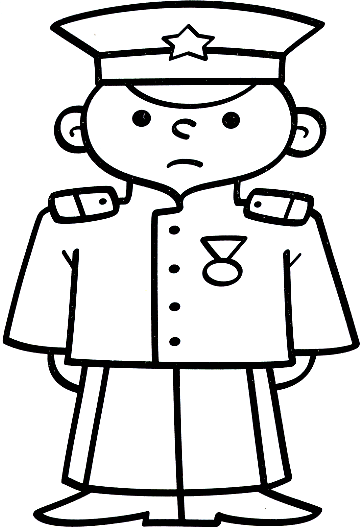 